Tweet by High Representative for the United Nations Alliance of Civilizations and U.N. Focal Point on Antisemitism Miguel Ángel Moratinos on AntisemitismAugust 1, 2022https://twitter.com/MiguelMoratinos/status/1554129943625334787 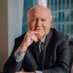 Miguel Ángel Moratinos@MiguelMoratinos(1/3) I am determined to continue to work with all UN Member States, particularly the State of Israel, as well as all relevant non-state actors, UN entities & relevant bodies to combat & monitor antisemitism, as well as enhance a system-wide response. Words matter. Hate rhetoric is toxic. Therefore education about antisemitism is key to combating it in all its forms. It is also essential to agree on a definition on antisemitism.@UNAOCremains committed to take a firm stance against antisemitism including any comments or actions seen as stigmatizing the Jewish people.